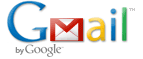 Thomas Forth <thomas.forth@gmail.com>Telephone call with J Akers at 16:09 10/03/2013 regarding Contract changes
5 messagesJamie Akers <removed>10 March 2013 16:50To: charmaine.wadge@ee.co.ukBcc: thomas.forth@gmail.comTo: charmaine.wadge@ee.co.ukBcc: thomas.forth@gmail.comJamie Akers <removed>19 March 2013 14:44To: "Wadge, Charmaine" <Charmaine.WADGE@ee.co.uk>Bcc: thomas.forth@gmail.comTo: "Wadge, Charmaine" <Charmaine.WADGE@ee.co.uk>Bcc: thomas.forth@gmail.comJamie Akers <removed>21 March 2013 18:45To: Thomas Forth <thomas.forth@gmail.com>To: Thomas Forth <thomas.forth@gmail.com>Jamie Akers <removed>22 March 2013 18:56To: Thomas Forth <thomas.forth@gmail.com>To: Thomas Forth <thomas.forth@gmail.com>